	В связи с возможностью отключения сервиса YouTube и блокировками социальных сетей Facebook и Instagram, сформирована необходимость перехода блогов и каналов образовательных организаций на ресурс Яндекс.Дзен.Приглашаем работников системы образования Вашей территории принять участие в бесплатном онлайн-марафоне по работе с ресурсом Яндекс.Дзен. Старт марафона: 1 мая.Продолжительность марафона: 5 дней.Марафон можно пройти в любые удобные для педагога дни в период с 1 по 30 мая 2022 года.Каждый участник марафона, после сдачи итогового теста и практической работы, сможет БЕСПАТНО получить электронный диплом о прохождении 24-часового курса повышения квалификации «Обеспечение информационной открытости и продвижения образовательной организации на российской платформе Яндекс.Дзен».В рамках марафона, в течение 5 дней, участникам ежедневно будут предложены упражнения, направленные на создание своего канала Яндекс.Дзен, подготовку интерфейса канала для разных видов контента, способы продвижения канала, настойку Яндекс метрики.Онлайн-марафон будет актуален для представителей всех ступеней образования.Регистрация, инструкции и задания марафона доступны по ссылке: http://vandex-marafon.ruQR-код для перехода на страницу Яндекс Дзен марафона: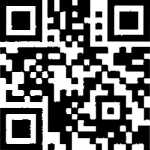 Кроме того, до 30 мая педагоги Вашей территории могут пройти бесплатный 5-дневным марафон по базовым инструментам Яндекс. Переход на него также доступен с сайта:Более 30.000 педагогов уже прошли базовый Яндекс-марафон. Вы можете прочитать отзывы коллег: https://c1ck.ru/ee2bf